359317, Республика Калмыкия,  п. Барун  Юстинского района,  ул. Советская, 24  код /847 44/, тел. 99140Р А С П О Р Я Ж Е Н И Е   № 10-1Главы Барунского сельского муниципального образованияРеспублики Калмыкияп. Барун                                                                                            от 01.07.2017г.                                                              «О минимальном оплате труда»В соответствии с Федеральным законом от 19 декабря 2016г. № 460-ФЗ «О внесении изменения в статью 1 Федерального закона «О минимальном оплате труда»Установить минимальный размер оплаты труда с 1 июля 2017г. в сумме 7800 рублей в месяц. Бухгалтеру-специалисту Кокуевой Т.Д. внести изменения в штатное расписание Барунского СМО РК.Контроль исполнения настоящего распоряжения оставляю за собой. Глава АдминистрацииБарунского сельскогомуниципального образованияРеспублики Калмыкия:                                                                         Артаев П.Д.ХАЛЬМГ ТАНГЧИНБАРУН СЕЛӘНӘМУНИЦИПАЛЬН БYРДӘЦИН АДМИНИСТРАЦИН ЗААВР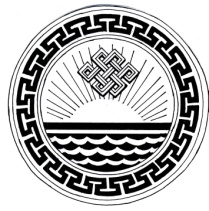   ГЛАВА  АДМИНИСТРАЦИИБАРУНСКОГО  СЕЛЬСКОГОМУНИЦИПАЛЬНОГО ОБРАЗОВАНИЯРЕСПУБЛИКИ КАЛМЫКИЯ 